ПОРТФОЛИО ВЫПУСКНИКА ФАКУЛЬТЕТА ТОВІ. Общие сведения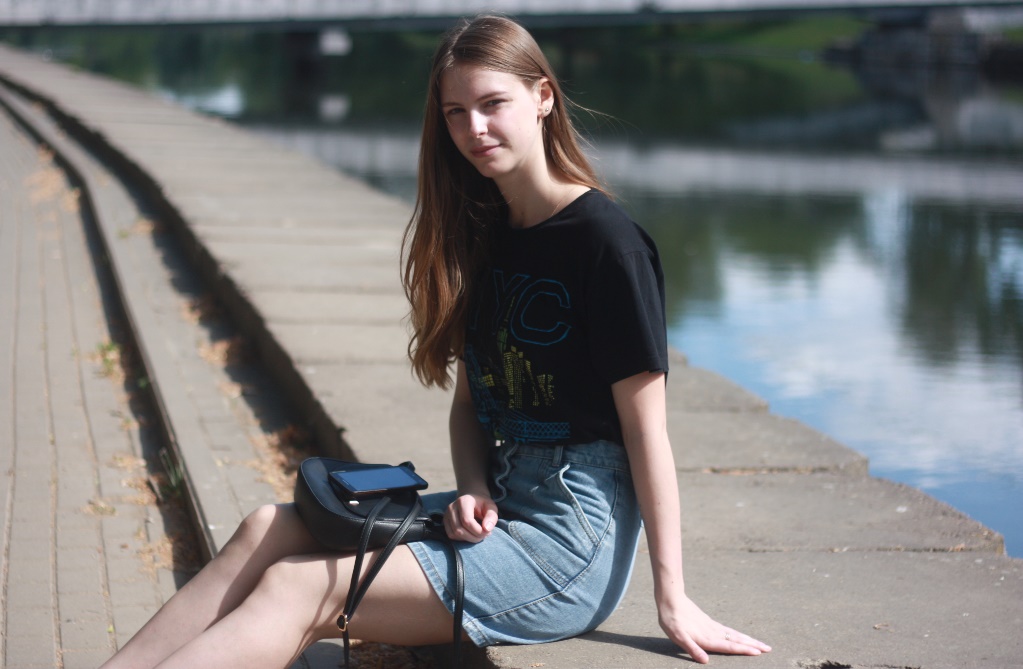 *По желанию выпускника, для открытого представления в сети интернет.ІІ. Результаты обученияІІІ. СамопрезентацияФамилия, имя, отчество   Бруневская Дарья СергеевнаДата рождения/гражданство13.05.98/РБФакультетТехнология органических веществСпециальностьФизико-химические методы сертификации продовольственных товаровСемейное положениеНе замужемМесто жительства (указать область, район, населенный пункт)Минская обл., Червенский р-н., г. ЧервеньE-maildashabrunevskaya@gmail.comСоциальные сети (ID)*Моб.телефон/Skype*8033 636 46 34Основные дисциплины по специальности, изучаемые в БГТУДисциплины курсового проектирования1. Подтверждение соответствия пищевых продуктов;2. Техническое нормирование и стандартизация; 3. Квалиметрия систем, процессов и продукции; 4. Системы управления качеством; 5. Метрология; 6. Резонансные методы измерения; 7. Радиохимия; 8. Статистические методы управления качеством продукции; 9. Хроматография и электрофорез в контроле качества пищевых продуктов; 10. Требования безопасности при сертификации пищевых продуктов; 11. Пищевая химия; 12. Химико-аналитический контроль пищевых продуктов; 13. Сенсорный контроль качества пищевых продуктов; 14. Оптические методы и приборы контроля качества пищевых продуктов; 15. Электрофизические методы и приборы контроля качества пищевых продуктов; 16. Учебно-исследовательская работа студентов; 17. Идентификация и выявление фальсификации пищевых продуктов; 18. Микробиологические методы контроля качества пищевых продуктов; 19. Технология пищевых производств; 20. Организация и технология испытаний 21. Научно-техническая экспертиза и нормоконтроль 1. Организация и технология испытаний; 2. Пищевая химия; 3. Техническое нормирование и стандартизация; 4. Хроматография и электрофорез в контроле качества пищевых продуктов; 5. Экономика и управление на предприятиях сертификации и стандартизацииСредний балл по дисциплинам специальности8,7Места прохождения практикиСОАО «Коммунарка», ТПКУП «Минский хладокомбинат №2»Владение иностранными языками (подчеркнуть необходимое, указать язык); наличие международных сертификатов, подтверждающих знание языка: ТОЕFL, FСЕ/САЕ/СРЕ, ВЕС и т.д.начальный;элементарный (английский);средний;продвинутый;свободное владение.Дополнительное образование (курсы, семинары, стажировки, владение специализированными компьютерными программами и др.)Владение Microsoft OfficeНаучно-исследовательская деятельность (участие в НИР, конференциях, семинарах, научные публикации и др.)Участие в 70-ой научно-технической конференции учащихся, студентов и магистрантов БГТУ, НИР «Модификация методов определения белка в пищевых продуктах», «Физико-химические показатели огуречного рассола и их изменение в процессе хранения»Общественная активностьЖизненные планы, хобби и сфера деятельности, в которой планирую реализоватьсяПолучение практического опыта и дальнейшая работа по специальности на пищевом предприятии.Желаемое место работы (область/город/предприятие и др.)г. Минск или другие областные центры